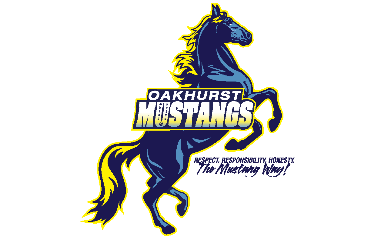 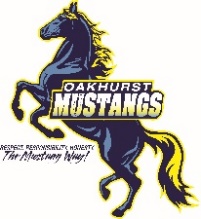                Spike Reading Log   Students & Parents Involved in Kid’s EducationRecord your classroom and at-home reading each day. 	Read for 20 days at home then turn in the signed calendar to your teacher at the end of each month.Student Print/Signature: ___________________________________                               Guardian Signature:  _____________________________________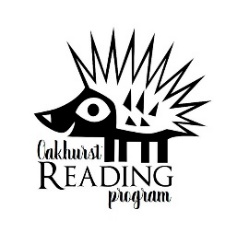 				              	                                                                                  My child has read for at least 20 days this month.If you have SPIKE reading log questions, please email Iliana McClellan at imcclellan@hotmail.comDetails also found on PTA Website: www.oakhurstpta.comNAME:_________________TEACHER:    _________________Classroom Reading(Circle/highlight the title of the book when it is finished)NAME:_________________TEACHER:    _________________Classroom Reading(Circle/highlight the title of the book when it is finished)NAME:_________________TEACHER:    _________________Classroom Reading(Circle/highlight the title of the book when it is finished)NAME:_________________TEACHER:    _________________Classroom Reading(Circle/highlight the title of the book when it is finished)  MONTH:    OctoberHome Reading(Circle/highlight the title of the book when it is finished)  MONTH:    OctoberHome Reading(Circle/highlight the title of the book when it is finished)  MONTH:    OctoberHome Reading(Circle/highlight the title of the book when it is finished)  MONTH:    OctoberHome Reading(Circle/highlight the title of the book when it is finished)Date:Title: Pages:Minutes Read:Title:(should be same title as school)Pages: Minutes Read:ParentInitialsTue.   10/1Wed.  10/2Thu.   10/3Fri.     10/4Sat.    10/5Sun.   10/6Mon.  10/7Tue.   10/8Wed.  10/9Thu.  10/10Fri.    10/11Sat.   10/12Sun.  10/13Mon. 10/14Tue.  10/15Wed. 10/16Thu.  10/17Fri.    10/18Sat.   10/19Sun.  10/20Mon. 10/21Tue.  10/22Wed. 10/23Thu.  10/24Fri.    10/25Sat.   10/26Sun.  10/27Mon. 10/28Tue.  10/29Wed. 10/30Thu.  10/31